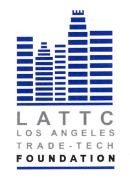 LOS ANGELES TRADE-TECHNICAL COLLEGE FOUNDATION BOARD OF DIRECTORS FINANCE COMMITTEE MEETING          TUESDAY, NOVEMBER 21,20173PMDIAL INApprove 2017-2018 Draft Budget						ActionDiscussion of  Investments  	 	 						 Selection of new accounting firm						ActionICAP Dinner 2018 Contract							Action	